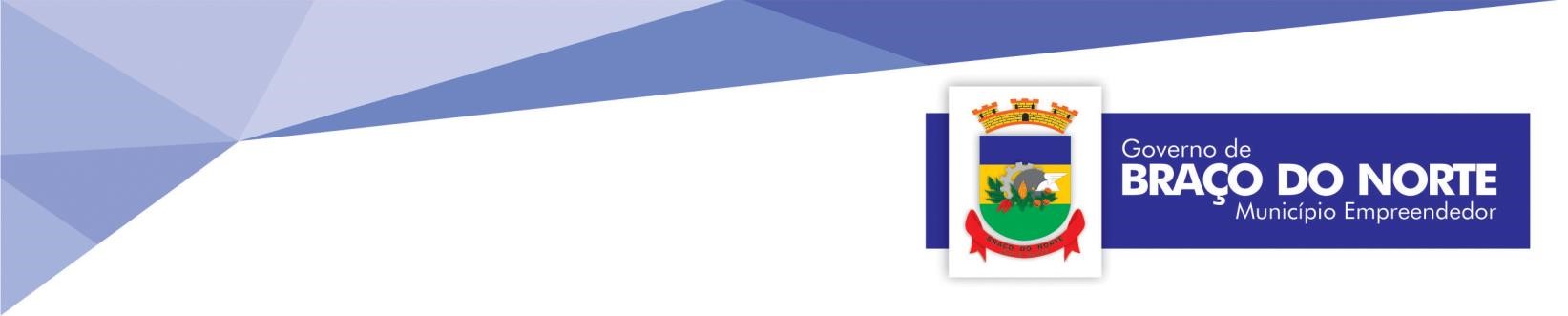 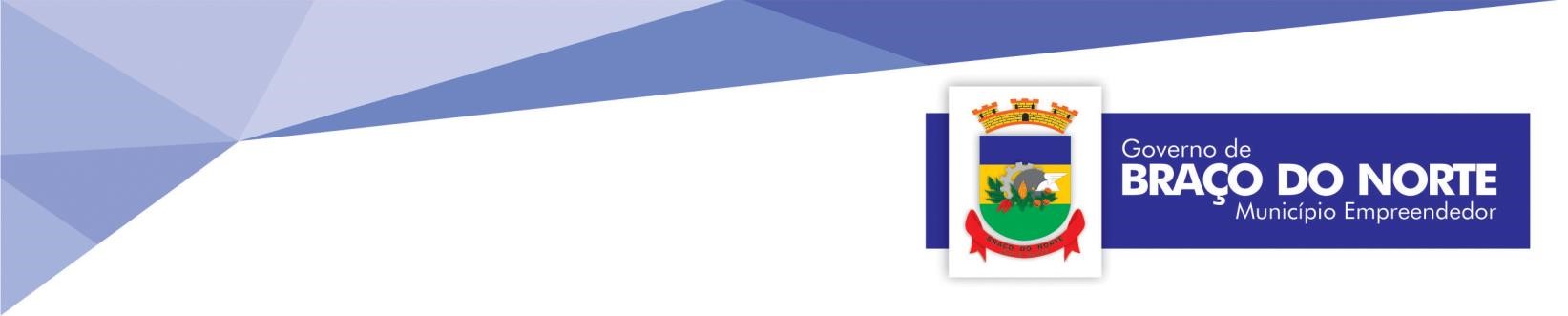  A Secretaria Municipal de Educação e Desporto de Braço do Norte, vem realizar a convocação para a chamada de escolhas de vagas em caráter TEMPORÁRIO, na ordem de chamada dos candidatos classificados nos termos do Edital de Processo Seletivo Público nº 01/2023 VAGAS DISPONÍVEIS: 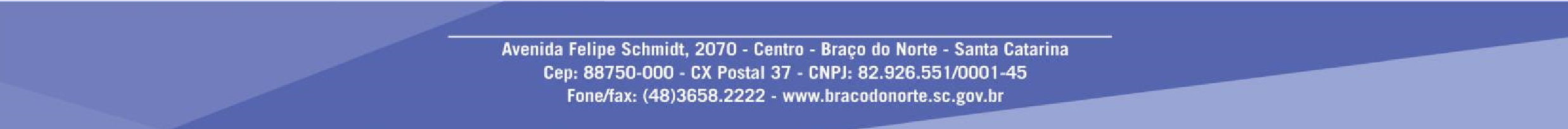 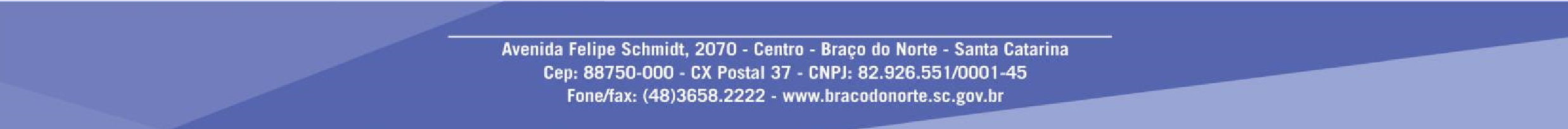 O candidato deverá comparecer no CENTRO DOS IDOSOS, RUA SANTA AUGUSTA,  BAIRRO SANTA AUGUSTA na data e horário acima citados de acordo com cada cargo. Os candidatos deverão estar munidos de seus documentos pessoais, RG e CPF, em original.                                                               Braço do Norte, 24 DE JANEIRO DE 2024.   Atenciosamente,                                                         Nívea Willemann Rocha                 Secretária de Educação e Desporto.Horário Data  Vagas Quantidade 13h as 14h26/01/2024PROFESSOR ENSINO FUNDAMENTAL2013h as 14h26/01/2024PROFESSOR EDUCAÇÃO INFANTIL2213h as 14h26/01/2024PROFESSOR ITINERANTE0410h as 12h26/01/2024PROFESSOR BI DOCENTE2614 h26/01/2024PROFESSOR DE ARTE0210h as 12h26/01/2024PROFESSOR AEE0414 h26/01/2024PROFESSOR PRODUÇÃO TEXTUAL0414 h26/01/2024PROFESSOR XADREZ0414 h26/01/2024PROFESSOR LINGUA PORTUGUESA0114 h26/01/2024PROFESSOR DE MATEMÁTICA0114 h26/01/2024PROFESSOR DE CIÊNCIAS0114 h26/01/2024PROFESSOR DE INGLÊS0214 h26/01/2024PROFESSOR DE HISTÓRIA0114 h26/01/2024PROFESSOR EDUCAÇÃO FÍSICA0714 h26/01/2024CME0308 as 1026/01/2024AGENTE DE APOIO3614 h26/01/2024AGENTE DE APOIO - PINHERAL0510 as 1226/01/2024SERVIÇOS GERAIS05